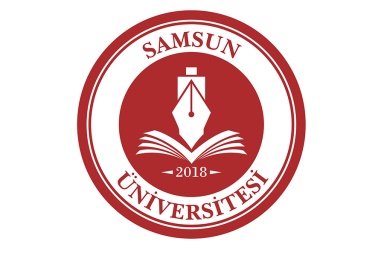 SAMSUN ÜNİVERSİTESİMEZUNİYET TALEP VE İLİŞİK KESME BELGESİ 
 (LİSANS/ÖNLİSANS)UÇAK VE UZAY MÜHENDİSLİĞİ BÖLÜM BAŞKANLIĞINAKayıt yaptırdığım bölümünüz Lisans / Önlisans Programında yer alan tüm derslerimi ve zorunlu stajlarımı tamamlayarak “Lisans / Önlisans Diploması “ almaya hak kazandım.Mezuniyet İşlemlerimin Başlatılmasını arz ederim.	TarihÖğrenci(Adı Soyadı – İmzası)                                                                           ÖĞRENCİ BİLGİLERİDers öğretim planındaki tüm dersler alınmıştırTarihU Y G U N D U Rmezun.samu.edu.tr adresinden MEZUN BİLGİ SİSTEMİNE üye olunuz.Adı SoyadıBölüm/ProgramT.C. Kimlik NoEnstitü/Anabilim DalıNumarasıTelefon NoÖğretim ŞekliNormal ÖğretimE-posta AdresiAdresMezuniyet Not Ort.Mezuniyet AKTS DeğeriMezuniyet AKTS Değeriİlgili BirimAdı ve SoyadıİmzasıAçıklamalarBölüm BaşkanıMezun olmaya hakkazandığı anlaşılmıştırDanışman Öğretim ÜyesiMezun olmaya hakkazandığı anlaşılmıştır.Kütüphane ve DokümantasyonDaire BaşkanlığıKütüphane ile ilişiğiyoktur.Öğrenci İşleri DaireBaşkanlığı Harç BürosuBorcu yoktur.Koruma ve GüvenlikMüdürlüğüMüdürlük ile ilişiğiyoktur.